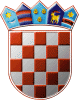 REPUBLIKA HRVATSKASISAČKO-MOSLAVAČKA ŽUPANIJAOPĆINA VELIKA LUDINAOPĆINSKO VIJEĆEKLASA:   611-01/23-01/02  URBROJ: 2176-19-02-23-2Velika Ludina, 19.12.2023.Na temelju članka 32. i 33. Zakona o udrugama („Narodne novine“ broj: 74/14, 70/17,  98/19, 151/22) i  članka 34. i 35. Statuta Općine Velika Ludina ("Službene novine" Općine Velika Ludina broj: 3/22, 5/22 i 8/23), Općinsko vijeće Općine Velika Ludina na svojoj 24. sjednici održanoj 19.12.2023. godine, donijelo je                                                P R O G R A M       Razvoj civilnog društva I	Sredstva za ostvarivanje Programa razvoja civilnog društva kroz udruge građana za Općinu Velika Ludina za 2024. godinu osiguravaju se u Proračunu Općine Velika Ludina za 2024. godinu kako slijedi: IIProgram razvoj civilnog društva kroz udruge građana je sastavni dio Proračuna Općine Velika Ludina za 2024. godinu.III	Ovaj program objavit će se u „Službenim novinama Općine Velika Ludina“, a stupa na snagu 01.01.2024. godine.OPĆINSKO VIJEĆE OPĆINE VELIKA LUDINA			                             					 Predsjednik:		                                   				              Vjekoslav Kamenščak    Red.br.N A Z I VPLAN 2024.bez lipaEUROProgram 1016: Razvoj civilnog društvaProgram 1016: Razvoj civilnog društvaProgram 1016: Razvoj civilnog društva1.UHVIBDR Ogranak Velika LudinaA-10016011.991,002.LAG-članarinaA-1001602500,003.Crveni KrižA-10016033.319,004.Udruženje slijepihA-1001604664,005.Udruga OSI s invaliditetomA-1001605664,006.Udruga Voćara, vinogradara MoslavineA-10016063.319,007.Ostale udrugeA-10016081.328,008.Udruga pčelara lipaA-10016091.600,009.Sufinanciranje troškova prijevoza SMŽA-10161026.600,00UKUPNO39.985,00